Google Tightens Privacy Reins with Automatic Data DeletionGoogle plans to automatically delete search, location and other data collected after 18 months for new account users and allow current users to opt-in, according to a company blog post written by Alphabet and Google CEO Sundar Pichai. "We believe that products should keep your information for only as long as it's useful and helpful to you -- whether that's being able to find your favorite destinations in Maps or getting recommendations for what to watch on YouTube," Pichai wrote.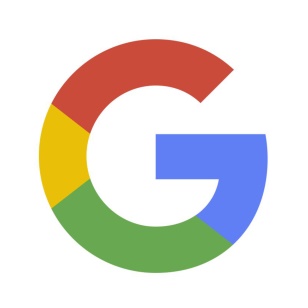 MediaPost Communications 6.24.20https://www.mediapost.com/publications/article/352952/google-steps-up-privacy-and-incognito-mode-will-a.html